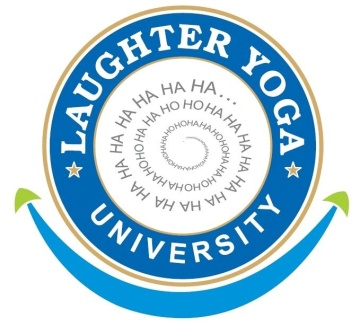 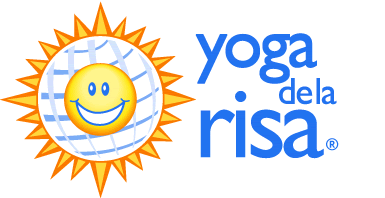 Formación y Certificación Internacional de Maestros de Yoga de la RisaForma de RegistroTÉRMINOS Y CONDICIONES:Se requiere a las personas que asisten a cursos de entrenamiento bajo los auspicios de la Escuela Mexicana de Yoga de la Risa, A.C. y de la Universidad de Yoga de la Risa en México aceptar los términos y condiciones que a continuación se describen:Deberá recibirse el pago completo antes de iniciar el curso, salvo excepciones personales acordadas previamente. Si ha realizado depósito bancario o transferencia electrónica, favor de traer una copia de la transacción al inicio del curso.Los alumnos deberán firmar una responsiva estándar antes de iniciar el curso de entrenamiento.Para obtener la certificación deberán ser atendidas el 100% de las sesiones sin excepción alguna. Se requiere la asistencia puntual a todas las sesiones.  Favor de llegar con 5 minutos de anticipación.Los alumnos se comprometen a mantener una actitud respetuosa hacia los miembros del staff y hacia sus compañeros.Los teléfonos móviles deberán permanecer en silencio o apagados durante las sesiones.Se agradecerá no utilizar perfumes o esencias durante el curso debido a que algunas personas presentan intolerancia o alergia a los mismos.En caso de sufrir alguna enfermedad o condición especial deberá notificarlo previamente.Se requiere permiso del entrenador para tomar fotografías, material de audio  o material de video. Los derechos de copyright son propiedad de  la  Escuela Mexicana de Yoga de la Risa, A.C. y de Laughter Yoga International, por lo que el uso o publicación de este material requiere previa autorización.La Escuela Mexicana de Yoga de la Risa, A.C. y la Universidad Internacional de Yoga de la Risa en México se reserva el derecho a tomar fotografías y material de video o audio a lo largo del curso y hacer uso este material en publicaciones comerciales o de promoción.  Respetamos la elección de cualquier individuo que no desee ser fotografiado o videograbadoLos alumnos están de acuerdo en que todo conocimiento y materiales que les sean entregados por parte de la Escuela Mexicana de Yoga de la Risa, A.C. y de la Universidad Internacional de Yoga de la Risa en México durante y posterior al curso, permanecen con derechos de autor por parte de la Escuela Mexicana de Yoga de la Risa, A.C. y de Laughter Yoga International y se comprometen a no hacer público este material o conocimiento, más que para la promoción y entrega de cursos de entrenamiento autorizados por Laughter Yoga International y la Escuela Mexicana de Yoga de la Risa, A.C. y de la Universidad Internacional de Yoga de la Risa en México.Los participantes reconocen que los derechos de autor, copyright, y registro de marca en el término ‘Yoga de la Risa’ pertenecen a Yoga de la Risa Internacional y a la Escuela Mexicana de Yoga de la Risa, A.C. y están de acuerdo en no usar estos términos sin el permiso explícito.En caso de cancelación el alumno podrá optar por elegir una fecha alternativa para cursar el entrenamiento, transferir su lugar a una tercera persona o solicitar el reembolso del 90% del importe de la inscripción. Las devoluciones se realizarán dentro de los 15 días laborales posteriores a la terminación del curso, mediante depósito bancario o transferencia electrónica a nombre de quien la realizó.La Escuela de Mexicana Yoga de la Risa, A.C. se reserva el derecho de cancelar o reprogramar cualquier evento, en cuyo caso se procederá a devolver íntegramente el importe total del pago recibido.Emitido por la Escuela Mexicana de Yoga de la Risa, A.C. y laUniversidad Internacional de Yoga de la Risa en Méxicoen representación de Laughter Yoga International y Laughter Yoga University.www.laughteryoga.orgEscuela Mexicana de Yoga de la Risa, A.C. y laUniversidad Internacional de Yoga de la Risa en MéxicoAve. Paseo de las Palmas 745-1004, Col. Lomas de Chapultepec,Delegación Miguel Hidalgo, México, D.F., 11000.Teléfono: (+52)55-26231007info@yogadelarisa.comwww.yogadelarisa.comNombre y ApellidosDirección E-MailDirección Postal 1Dirección Postal 2CiudadEstadoCódigo PostalPaísTelefóno CasaTeléfono TrabajoTeléfono MóvilOcupaciónGéneroEdad:Forma de Pago¿Porqué deseasconvertirte en Maestro Certificado de Yogade la Risa?¿Eres Líder Certificado de Yoga de la Risa? ¿En qué fecha y con quién te certificaste?Comentarios:Favor de registrarme en el entrenamiento de Maestros de Yoga de la Risa a realizarse en: _______________________________________, los días:_________________________________________ .Estoy de acuerdo con los términos y condiciones del entrenamiento que a continuación se  describen:FIRMA:______________________________________________________________________Favor de registrarme en el entrenamiento de Maestros de Yoga de la Risa a realizarse en: _______________________________________, los días:_________________________________________ .Estoy de acuerdo con los términos y condiciones del entrenamiento que a continuación se  describen:FIRMA:______________________________________________________________________Favor de registrarme en el entrenamiento de Maestros de Yoga de la Risa a realizarse en: _______________________________________, los días:_________________________________________ .Estoy de acuerdo con los términos y condiciones del entrenamiento que a continuación se  describen:FIRMA:______________________________________________________________________Favor de registrarme en el entrenamiento de Maestros de Yoga de la Risa a realizarse en: _______________________________________, los días:_________________________________________ .Estoy de acuerdo con los términos y condiciones del entrenamiento que a continuación se  describen:FIRMA:______________________________________________________________________Favor de registrarme en el entrenamiento de Maestros de Yoga de la Risa a realizarse en: _______________________________________, los días:_________________________________________ .Estoy de acuerdo con los términos y condiciones del entrenamiento que a continuación se  describen:FIRMA:______________________________________________________________________Nombre y apellidos:Nombre y apellidos:Fecha:Fecha:Fecha: